ИНСТРУКЦИИ ЗА ПОДГОТОВКА НА РЪКОПИС ЗА ПУБЛИКУВАНЕA. Автор, Б. АвторКлючови думи: ръкопис, подготовка, набиране, форматиранеРЕЗЮМЕТози документ обобщава инструкциите към авторите за набиране на техните доклади за публикуване в сборника с доклади на конференцията. От всички автори се изисква да спазват тези инструкции, за да се избегне забавянето през фазата на обработването на докладите след като бъдат приети за публикуване. Този кратък документ може да бъде разглеждан като примерен доклад, който ще помогне на авторите при подготовка на ръкописа.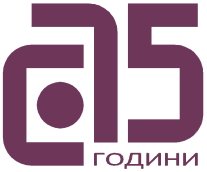 УНИВЕРСИТЕТ ПО АРХИТЕКТУРА, СТРОИТЕЛСТВО И ГЕОДЕЗИЯМеждународна юбилейна научна конференция „75 години УАСГ“1 – 3    НОЕМВРИ   20171 – 3  NOVEMBER  2017International Jubilee Scientific Conference “75th Anniversary of UACEG”UNIVERSITY OF ARCHITECTURE, CIVIL ENGINEERING AND GEODESY